The Canadian Twelve Days of ChristmasBased on the book by Troy Townsin as performed by Chris Murray 2014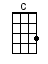 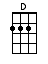 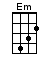 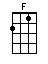 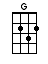 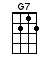 < ~[G]~ means tremolo >INTRO:  / 1 2 3 4 / [C] 2 3On the [C] first day of Christmas my [G] true love gave to [C] me -A [C] moose in a [G] maple [C] tree [G][C]On the [C] second day of Christmas my [G] true love gave to [C] me -[G] Two polar bearsAnd a [C] moose in a [G] maple [C] tree [G][C]On the [C] third day of Christmas my [G] true love gave to [C] me -[G] Three snowmen[G] Two polar bearsAnd a [C] moose in a [G] maple [C] tree [G][C]On the [C] fourth day of Christmas my [G] true love gave to [C] me -[G] Four totem poles[G] Three snowmen[G] Two polar bearsAnd a [C] moose in a [G] maple [C] tree [G][C]On the [C] fifth day of Christmas my [G] true love gave to [C] me -[Em] Five [D] hockey ~[G]~ sticks... [G7][C] Four totem poles[F] Three snowmen[G]Two polar bearsAnd a [C] moose in a [G] maple [C] tree [G][C]On the [C] sixth day of Christmas my [G] true love gave to [C] me -[G] Six whales breaching[Em] Five [D] hockey ~[G]~ sticks... [G7][C] Four totem poles[F] Three snowmen[G]Two polar bearsAnd a [C] moose in a [G] maple [C] tree [G][C]On the [C] seventh day of Christmas my [G] true love gave to [C] me - [G] Seven beavers building[G] Six whales breaching[Em] Five [D] hockey ~[G]~ sticks... [G7][C] Four totem poles[F] Three snowmen[G]Two polar bearsAnd a [C] moose in a [G] maple [C] tree [G][C]On the [C] eighth day of Christmas my [G] true love gave to [C] me - [G] Eight lobsters nipping[G] Seven beavers building[G] Six whales breaching[Em] Five [D] hockey ~[G]~ sticks... [G7][C] Four totem poles[F] Three snowmen[G]Two polar bearsAnd a [C] moose in a [G] maple [C] tree [G][C]On the [C] ninth day of Christmas my [G] true love gave to [C] me -[G] Nine mounties riding[G] Eight lobsters nipping[G] Seven beavers building[G] Six whales breaching[Em] Five [D] hockey ~[G]~ sticks... [G7][C] Four totem poles[F] Three snowmen[G]Two polar bearsAnd a [C] moose in a [G] maple [C] tree [G][C]On the [C] tenth day of Christmas my [G] true love gave to [C] me -[G] Ten salmon leaping[G] Nine mounties riding[G] Eight lobsters nipping[G] Seven beavers building[G] Six whales breaching[Em] Five [D] hockey ~[G]~ sticks... [G7][C] Four totem poles[F] Three snowmen[G]Two polar bearsAnd a [C] moose in a [G] maple [C] tree [G][C]On the [C] eleventh day of Christmas my [G] true love gave to [C] me -[G] Eleven sled dogs mushing[G] Ten salmon leaping[G] Nine mounties riding[G] Eight lobsters nipping[G] Seven beavers building[G] Six whales breaching[Em] Five [D] hockey ~[G]~ sticks... [G7][C] Four totem poles[F] Three snowmen[G]Two polar bearsAnd a [C] moose in a [G] maple [C] tree [G][C]On the [C] twelfth day of Christmas my [G] true love gave to [C] me – [G] Twelve skiers skiing[G] Eleven sled dogs mushing[G] Ten salmon leaping[G] Nine mounties riding[G] Eight lobsters nipping[G] Seven beavers building[G] Six whales breaching[Em] Five [D] hockey ~[G]~ sticks... [G7][C] Four totem poles[F] Three snowmen[G]Two polar bearsAnd a [C] moose in a [G] maple [C] tree [G][C]www.bytownukulele.ca